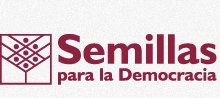 "Transparencia y Promoción del Acceso a Información Pública"El jueves 17 de Diciembre capacitamos a referentes vecinalistas convocados por FEDEM sobre la Ley de Acceso a Información Pública, en el marco del proyecto "Transparencia y Promoción del Acceso a Información Pública" con el apoyo de la Embajada de Nueva Zelanda.El proyecto busca convocar a líderes de organizaciones sociales, líderes de organizaciones de base, en ciudades del interior del país donde el Ministerio de Justicia no haya trabajado en profundidad, o para hacer seguimiento a las tareas de promoción que hayan realizado y consideren necesario.Otro objetico es capacitar a líderes sociales de base en el interior del país y el departamento Central, en lo que respecta al derecho de AIP, la forma de acceder a información pública para generar demanda por parte de la ciudadanía a través del conocimiento de las herramientas institucionales y legales para solicitar información pública.Finalmente, se considera importante promocionar el cumplimiento de la disposición de la Ley de Financiamiento Político para que la ciudadanía exija que el 30% del aporte estatal que reciben los partidos políticos sea destinado a formación cívica.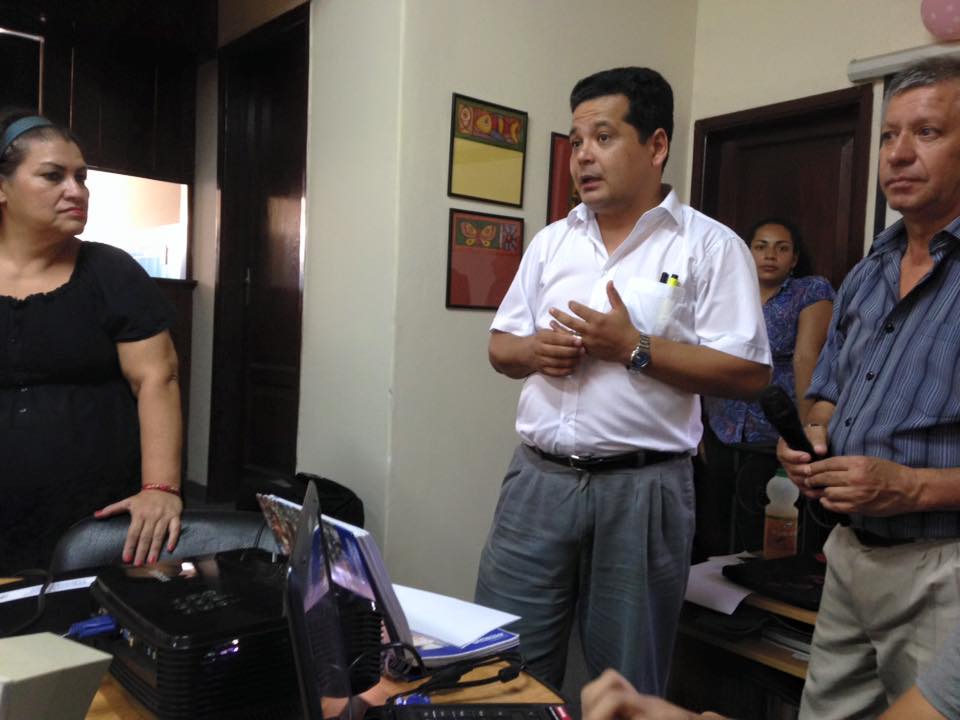 Mariano Bareiro, director de FEDEM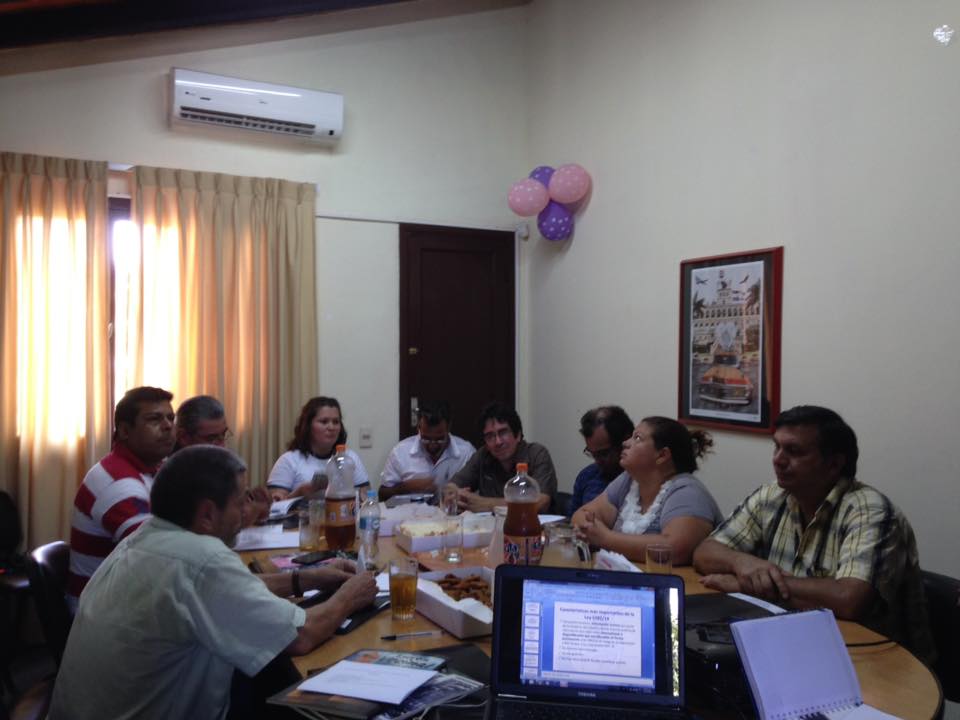 